Специальный союз по международному депонированию промышленных образцов (Гаагский союз)АссамблеяТридцать четвертая (15-я внеочередная) сессияЖенева, 22 – 30 сентября 2014 г.ПРОГРАММА МОДЕРНИЗАЦИИ ИНФОРМАЦИОННЫХ ТЕХНОЛОГИЙ (ГААГСКая МЕЖДУНАРОДНая СИСТЕМа РЕГИСТРАЦИИ):  отчет О ХОДЕ ОСУЩЕСТВЛЕНИЯ ПРОГРАММЫподготовлен Международным бюровведение	Целью настоящего документа является обзор хода осуществления Программы модернизации информационных технологий (ИТ) (ниже именуемой «Программа») за период со времени проведения последней Ассамблеи Гаагского союза (ниже именуемой «Ассамблея») в октября 2013 г.  Этот документ призван также довести до членов Ассамблеи новейшую информацию о любых изменениях в общем подходе к процессу завершения Программы, а также уведомить их о каких-либо переменах в графике осуществления Программы.	В документе H/A/32/1 содержится предыдущий отчет о ходе осуществления Программы.	Следует напомнить, что Программа осуществляется в три этапа: этап I, этап II и этап III.  Этап I состоит из подпроектов, нацеленных на скорейшее получение позитивных результатов или на создание технической базы для осуществления этапа II.  На этапе II будет реализован полный технический переход от действующей унаследованной системы ИТ, поддерживающей как Мадридский, так и Гаагский процессы международной регистрации, к современной технологии, которая позволит всем участникам Мадридской и Гаагской систем пользоваться в предстоящие годы выгодами технической платформы, соответствующей современным отраслевым стандартам.  Этап III является факультативным и реализуется Международным бюро для обеспечения стабилизации новой системы с момента ее официального ввода в эксплуатацию.Этап i – Ход реализации	Этап I Программы был успешно завершен после благополучного ввода в эксплуатацию в июне 2013 г. нового онлайн программного обеспечения для электронной подачи заявок.  Таким образом, средства, оставшиеся по итогам работы на этапе I, будут использованы на этапе II, и в следующие документы Ассамблеи не будут включаться отчеты о ходе реализации этапа I Программы.Этап ii – справочная информация	Следует напомнить, что утвержденный подход к реализации этапа II Программы предусматривал осуществление полного технического перехода от унаследованной системы к современной сервисной архитектуре посредством отбора компетентного внешнего партнера в области информационных технологий (компания ELCA Informatique SA).	Цель технического перехода заключается в преобразовании унаследованного приложения, базы данных и внутренней специализированной системы организации рабочего процесса с языка программирования Natural и системы управления базой данных Adabas на язык программирования Java и систему управления базой данных Oracle, включая внедрение современного инструмента управления рабочими процессами (BPM).  Реализация такого перехода устранит риск старения нынешней унаследованной инфраструктуры.Этап ii – достигнутые результаты 	После успешного завершения стадий 1 и 2 проекта (анализ и планирование) отобранный внешний партнер в области ИТ в плановом порядке приступил к концу 2013 г. к техническому преобразованию унаследованной системы DMAPS.	До завершения 2013 г. стало ясно, что предстоящее присоединение новых государств-членов (Китай, Япония, Республика Корея и Соединенные Штаты Америки) к Гаагскому соглашению о международной регистрации промышленных образцов потребует изменения процедуры Гаагской системы и, соответственно, унаследованной системы DMAPS.	В свете этого для максимального снижения операционного риска, связанного с внешней разработкой новых функций, было решено выполнить эту важную функциональную задачу с помощью внутренних «производственных» ресурсов и непосредственно в рамках унаследованной системы DMAPS, отложив при этом техническое преобразование на более поздние сроки.	Внешний партнер был своевременно проинформирован о необходимости (1) приостановить деятельность, связанную с техническим преобразованием DMAPS, даже с учетом того, что предварительный вариант перехода от DMAPS к новой фирменной информационной системе международных реестров образцов (DIRIS) уже был представлен Международному бюро, и (2) приостановить внедрение компонента DIRIS Программы модернизации ИТ (текущий переход системы DMAPS на новую информационную платформу) до окончания процесса стабилизации необходимых изменений унаследованной системы DMAPS.  После этого внешний партнер сможет оперативно возобновить работу по техническому преобразованию унаследованной системы DMAPS. 	Несмотря на паузу в работе над DIRIS, продолжается внедрение аналогичного программного приложения Мадридской системы MIRIS («Мадридская информационная система международных реестров»).  Следовательно, к моменту возобновления работы по преобразованию DMAPS можно будет опираться на опыт полноценного внедрения MIRIS.ЭТАП II – ПЛАН ПРОЕКТА ВЫСОКОГО УРОВНЯ 	Задачи, стоявшие перед Гаагским реестром в 2008 г., когда была запущена Программа модернизации ИТ, принципиально отличаются от тех, которые стоят перед ним сегодня.  С учетом весьма динамичного и подвижного характера гаагских процедур международной регистрации чрезвычайно важно, чтобы система DIRIS была способна решать как первоначально поставленные, так и новые задачи.  Для снижения любых связанных с этим рисков в конце второго квартала 2014 г. был начат внешний обзор Программы модернизации ИТ; при этом было отмечено, что после внутреннего аудита процедур, связанных с получением прибыли, в секторе брендов и образцов рекомендуется провести оценку выполнения этапа II модернизации ИТ.  Мандат этого мероприятия включает оценку общего подхода, функциональных возможностей системы, испытательного процесса и стратегий ввода в эксплуатацию.  Такая оценка позволит Международному бюро более четко определить планируемую дату ввода в эксплуатацию системы DIRIS.	Осуществление этапа II Программы началось в третьем квартале 2010 г.  Реализация задач 1–10 плана проекта высокого уровня, представленных на рисунке 1, ниже, уже завершена.  Выполнение задачи 11 в настоящее время приостановлено, прогнозируемая дата возобновления работы — 1 января 2015 г.  Программа осуществляется в соответствии со следующим графиком:Рисунок 1.  Этап II плана проекта высокого уровня	Как отмечалось в предыдущих отчетах о ходе осуществления Программы модернизации ИТ, Международное бюро предложит, но лишь в случае необходимости, начать реализацию этапа III Программы для стабилизации системы на этапе после ее ввода в эксплуатацию, в частности для устранения ошибок, улучшения функциональных возможностей, а также изменения интерфейса конечного пользователя и возможной реструктуризации процессов.  Поскольку необходимость этапа III можно будет оценить только после внедрения системы, подробные сведения о потенциальном этапе III будут изложены в следующем отчете.ИСПОЛНЕНИЕ БЮДЖЕТА	Общий объем ресурсов, одобренный на реализацию проекта, составил 13 804 млн. шв. франков (10 804 млн. шв. франков одобрены Ассамблеей Мадридского союза и 3 млн. шв. франков — Ассамблеей Гаагского союза).  В настоящее время размер фактических расходов по проекту составляет 10 464 млн. шв. франков, т.е. 76% проектного бюджета.  Предполагается, что остающихся в наличии ресурсов достаточно для завершения этапа II Программы, но с тем пониманием, что завершение процедур внешнего обзора может потребовать дополнительных ресурсов для обеспечения надлежащего контроля факторов риска и гарантии качества.Таблица 1. Финансовая ситуация (тыс. шв. франков) по состоянию на конец марта 2014 г.	Ассамблее предлагается 
принять к сведению содержание отчета о ходе осуществления Программы модернизации информационных технологий (Гаагская международная система регистрации) (документ  H/A/34/1). [Конец документа]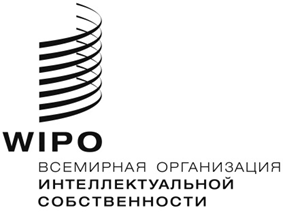 RH/A/34/1    H/A/34/1    H/A/34/1    оригинал:  английскийоригинал:  английскийоригинал:  английскийдата:  23 июня 2014 г.дата:  23 июня 2014 г.дата:  23 июня 2014 г.Средства резерваРасходыбез учета предварительных и утвержденных обязательствОстаток средств по состоянию на конец марта 2014 г.Этап I3 5693 277292Этап II10 2357 1873 048Итого13 80410 4643 340